PREFEITURA MUNICIPAL DE BOA VISTA DO CADEADO - RS LEI DE DIRETRIZES ORÇAMENTÁRIAS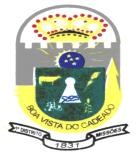 ANEXO DE METAS FISCAISAnexo III(c) Avaliação do Cumprimento das Metas Fiscais do Exercício Anterior 2022(LRF, art. 4º, § 2º, inciso I)	R$ 1,00Fonte: Secretaria Municipal de Administração , Planejamento e Fazenda - Setor Contábil - Agosto/2021.NOTA:quanto a previsão e a realização das metas do exercício de 2020 obteve-se uma arrecadação á maior em relação as receitas primárias em contraponto as depesas primárias também foram mais dispendidas. gerando com isto um resultado primário positivo de R$ 4.662.886,76o resultado nominal que possuía uma meta zerada consegui manter sua meta até o final do exercício.a dívida pública que não existia continuou não existindoforam realizadas audências públicas para avaliação dos quadrimenstres de 2020 obedecendo prazos e tramites legais junto ao Poder Legislativo.Boa Vista do Cadeado - RS, 30 de agosto de 2021.ESPECIFICAÇÃOMetas Previstas em 2020 (a)% PIB% RCLMetas Realizadas em 2020 (b)% PIB% RCLVariaçãoVariaçãoESPECIFICAÇÃOMetas Previstas em 2020 (a)% PIB% RCLMetas Realizadas em 2020 (b)% PIB% RCLValor(c) = (b-a)%(c/a) x 100Receita Total18.270.000,00334%103,32%24.018.017,81457%104,10%5.748.017,8131,462Receitas Primárias (I)17.995.183,36329%101,77%23.856.066,09454%134,91%5.860.882,7332,569Despesa Total18.270.000,00334%103,32%24.018.017,81457%135,83%5.748.017,8131,462Despesas Primárias (II)17.964.500,00328%101,59%19.193.179,33365%108,54%1.228.679,336,839Resultado Primário (III) = (I–II)30.683,361%0,17%4.662.886,7689%26,37%4.632.203,4015096,793Resultado Nominal0,000%0%0,000%0%0,000Dívida Pública Consolidada0,000%0%0,000%0%0,000Dívida Consolidada Líquida0,000%0%0,000%0%0,000EspecificaçãoValor - R$ MilharesPrevisão do PIB Estadual para 2020R$ 547.100.000,00Valor Efetivo (realizado) do PIB Estadual para 2020R$ 525.523.000,00Previsão do RCL do Município para 2020R$ 17.682.895,83Valor Efetivo (realizado) da RCL do Município para 2020R$ 23.071.674,34João Paulo Beltrão do Santos,Maria Alice Costa Beber Goi,Fabio da Silva Weischung,Prefeito Municipal,Sec. Admin, Planej e Fazenda.Tec. Contábil CRC/RS 076956-7.